T.C.  SAKARYA UYGULAMALI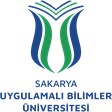 BİLİMLER ÜNİVERSİTESİ TURİZM FAKÜLTESİİŞ SÜREÇLERİ40) ÖĞRENCİ STAJ SÜRECİSTAJ İŞLEMLERİNİ BAŞLAT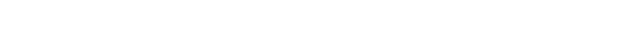 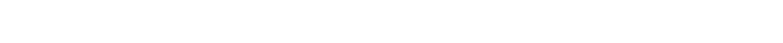 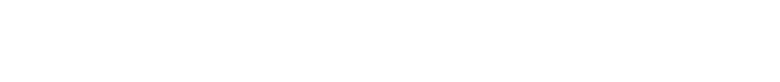 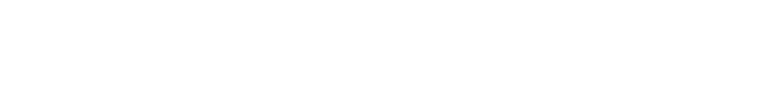 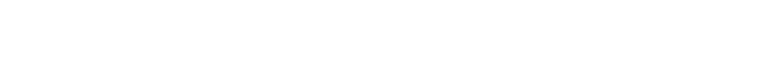 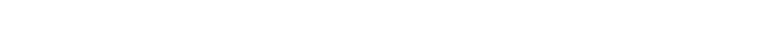 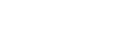 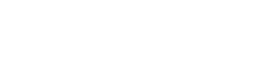 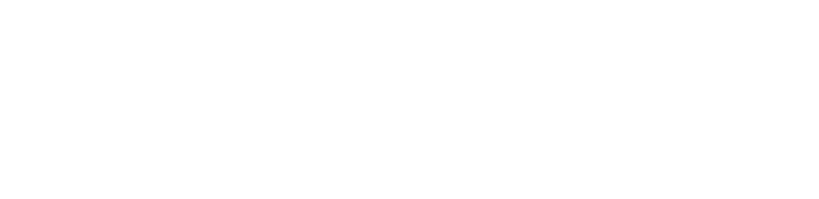 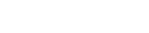 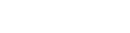 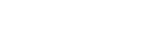 Staj İçin Uygun İşyeri Bul,                                     Staj Başvuru Formunu Bölüm Sekreterliği’nden Al,                                                        Gerekli Yerleri Doldur, Fotoğraf Yapıştır,                                                         Staj Başvuru Formu ile Stajını Yapmakİstediğin Kurum/Şirkete Başvur,Staj Başvuru Formu ile Stajını Yapmak İstediğin Kurum/Şirkete Başvur,HAYIRStaj BaşvurunKabul Edildi Mi?EVETBölüm Staj Komisyonu’na Evraklarını Teslim EtHAYIRStaj başvurun kabul edildi mi?EVETKimlik Fotokopini, Müstahaklık Belgeni, Muhasebe Bürosuna Ver, Sigorta Girişini Yaptır, BU İŞLEMLER STAJA BAŞLAMADAN EN AZ 10 GÜN ÖNCESİNE KADAR TAMAMLANMASI GEREKİR.Staj Evraklarını, Gizli Sicil Raporunu ve StajDosyanı ilgili web sayfasından Al,Staj Başlama Tarihinde Evraklarınla Birlikte Staj Yapacağın Birime Git ve Staja Başla,Staj Döneminde yaptığın Çalışmaları Staj Defterine Yaz ve Evrakların Birer Örneğini Al,Staj Sonunda Staj Defterini ve Gizli Sicil Formunu Birim Yetkilisine Onaylat,Staj Komisyonunca İlan Edilen Tarihlerde Staj Defterini ve Evraklarını Staj Komisyonuna Teslim Et, (Staj Bitiminden İtibaren En Geç 15 Gün)Gizli Sicil Zarfını Staj Komisyonuna Teslim Ettin mi?HAYIRFirmaya Posta ile GönderecekEVETSTAJ KOMİSYONUNCA STAJ DEFTERİ VEEVRAKLARIN KONTROLÜStaj Geçersiz SayıldıRED	EKSİKSTAJ SONUCUEksiklikleri Verilen Sürede Tamamla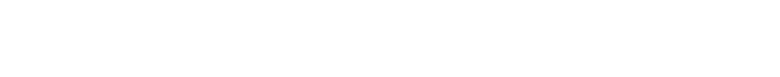 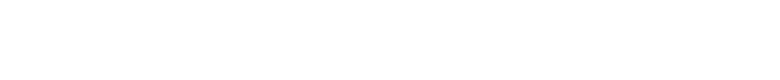 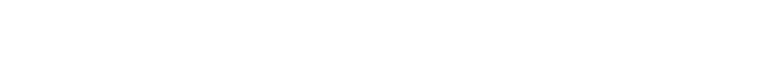 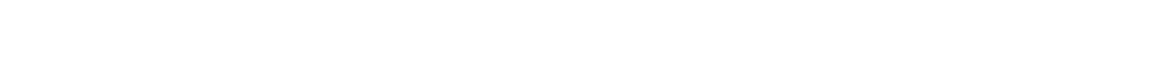 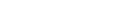 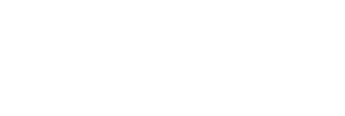 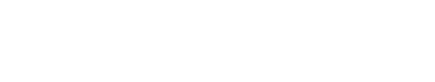 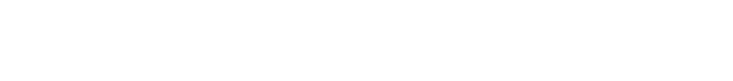 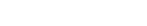 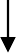 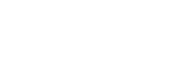 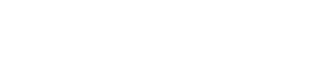 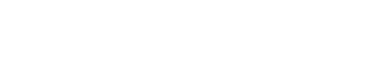 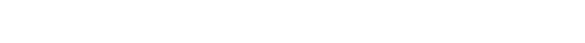 YAPILAN STAJ BAŞARILISÜREÇ ADIÖğrenci Stajı SüreciÖğrenci Stajı SüreciÖğrenci Stajı SüreciSÜREÇ NO40TARİH01.01.2024SÜRECİN SORUMLUSUStaj KomisyonuStaj KomisyonuStaj KomisyonuSÜREÇ ORGANİZASYON İLİŞKİSİStaj Komisyonu, Bölüm Sekreterliği, Muhasebe, Öğrenci, Öğrenci İşleriStaj Komisyonu, Bölüm Sekreterliği, Muhasebe, Öğrenci, Öğrenci İşleriStaj Komisyonu, Bölüm Sekreterliği, Muhasebe, Öğrenci, Öğrenci İşleriÜST SÜRECİEğitim-Öğretim SüreciEğitim-Öğretim SüreciEğitim-Öğretim SüreciSÜRECİN AMACIZorunlu olan 60 iş günlük öğrenci staj çalışmalarının tamamlanmasını sağlamak.Zorunlu olan 60 iş günlük öğrenci staj çalışmalarının tamamlanmasını sağlamak.Zorunlu olan 60 iş günlük öğrenci staj çalışmalarının tamamlanmasını sağlamak.SÜRECİN SINIRLARIStaj dönemlerinden önce öğrencilere staj yapmaları gereğinin duyurulması ile başlar, onaylanan staj yerlerinde öğrencilerin stajlarının değerlendirmesi ile biter.Staj dönemlerinden önce öğrencilere staj yapmaları gereğinin duyurulması ile başlar, onaylanan staj yerlerinde öğrencilerin stajlarının değerlendirmesi ile biter.Staj dönemlerinden önce öğrencilere staj yapmaları gereğinin duyurulması ile başlar, onaylanan staj yerlerinde öğrencilerin stajlarının değerlendirmesi ile biter.SÜREÇ ADIMLARIÖğrencilere staj dönemleri duyurulur.Öğrenciler staj yerlerinden kabul edildiklerine dair belgeyi Staj Komisyonu’na iletir.Staj Komisyonu staj yerini onaylar.Öğrenciler 60 günlük stajını tamamlayarak staj defterini doldurup belgeleri ile birlikte Staj Komisyonuna teslim eder. Gizli staj formunun Staj Komisyonu’na zamanında ulaşmasını sağlar.Staj Komisyonu öğrenci staj defterini ve staj sicil fişlerini değerlendirerek, staj değerlendirme sonuçlarını öğrencilere duyurur.Öğrencilere staj dönemleri duyurulur.Öğrenciler staj yerlerinden kabul edildiklerine dair belgeyi Staj Komisyonu’na iletir.Staj Komisyonu staj yerini onaylar.Öğrenciler 60 günlük stajını tamamlayarak staj defterini doldurup belgeleri ile birlikte Staj Komisyonuna teslim eder. Gizli staj formunun Staj Komisyonu’na zamanında ulaşmasını sağlar.Staj Komisyonu öğrenci staj defterini ve staj sicil fişlerini değerlendirerek, staj değerlendirme sonuçlarını öğrencilere duyurur.Öğrencilere staj dönemleri duyurulur.Öğrenciler staj yerlerinden kabul edildiklerine dair belgeyi Staj Komisyonu’na iletir.Staj Komisyonu staj yerini onaylar.Öğrenciler 60 günlük stajını tamamlayarak staj defterini doldurup belgeleri ile birlikte Staj Komisyonuna teslim eder. Gizli staj formunun Staj Komisyonu’na zamanında ulaşmasını sağlar.Staj Komisyonu öğrenci staj defterini ve staj sicil fişlerini değerlendirerek, staj değerlendirme sonuçlarını öğrencilere duyurur.SÜREÇ PERFORMANS GÖSTERGELERİPerformans GöstergesiPerformans GöstergesiPerformans GöstergesiSÜREÇ PERFORMANS GÖSTERGELERİStaj Yapan Öğrenci Sayıları ile Stajları Kabul Edilen Öğrenci SayılarıStaj Yapan Öğrenci Sayıları ile Stajları Kabul Edilen Öğrenci SayılarıStaj Yapan Öğrenci Sayıları ile Stajları Kabul Edilen Öğrenci Sayıları